
An important skill in the 21st Century is making connections with others. Connections lead to friendships, jobs, opportunities.  They open the door for collaboration and cultivation of relationships.  In order to establish these connections, you need to be aware of the employment or volunteer opportunities that surround you. 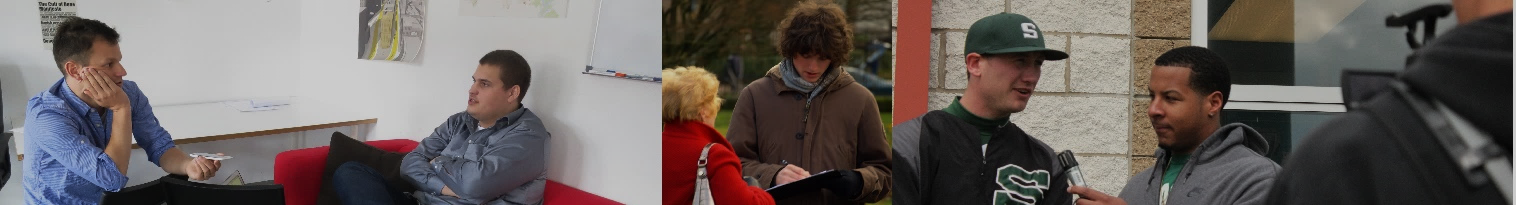 Instructions  

Task 1: Go to one of the following websites and select a volunteer opportunity that you could get involved with in order to gain experience or knowledge that may benefit your future. 
https://ca.indeed.com/Volunteer-jobs-in-Coquitlam,-BC
https://www.portcoquitlam.ca/recreation/volunteering/#opportunities
Task 2: Create a blog post that has 5 sentences.Title: 		Community Connection 
Tag: 		Connection2022
Category:	ADL 10 Assignments

	- Sentence 1: 	What is the volunteer job/position that you are interested in?
	- Sentence 2: 	Where and when is the volunteer job/position taking place?
	- Sentence 3: 	Why does this experience appeal to you?
	- Sentence 4:	How could you benefit from this experience?
	- Sentence 5:	How can you get involved?Task 3: Submitting your Assignment:When you have completed your Edublog post, submit the assignment through Microsoft Teams, by selecting the assignment, going to the attachment section, copying and pasting the URL in Link and then pressing “Turn In.”Marking RubricMissing (0-6)Not Meeting (7-9)Minimal (10-13)Meeting (14-17)Exceeding (18-20)CONNECTION





POSTMissing a connection.




Did not post properlyA connection was attempted but not completed

Minimal information about the interview and individualA connection was made but it lacked meaning for the student
A retelling of the interviewA connection was made that was meaningful to the student


Effective media; clear description of interviewee and student learningA connection was made that lead to increased opportunities


Effective media; links to the interviewees work; meaningful reflection